Logo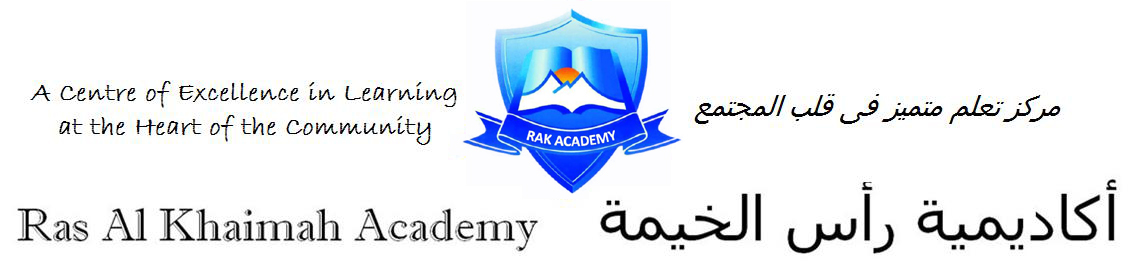 Dear PYP Parents,The new academic year is well under way and we would like to further continue building our good parent, school and community relations. It’s about time to start the PYP Parent Group activities once again. The aim of this group is to strengthen the partnership and communication between school and home. A strong partnership is an essential element for success in the learning process. Over the year areas of action that we will focus on are academic, social and health issues.You are invited to attend our first RAK Academy PYP Parents Group “Coffee Morning” on Sunday 25th of October at 8:30am in the meeting room in the PYP School.  The purpose of the meeting will be to meet with the Head of School and to discuss how the group will function, look at possible group activities and hear from you about what your needs are in relation to the group.For more information please contact: tamar.abousamra@rakacademy.org or call 072363997 reham.zahran@rakacademy.org We look forward to hearing your suggestions.السادة أولياء الأمور في إطار سعينا لتعزيز العلاقات بين أولياء الأمور، المدرسة و المجتمع، نودّ إعلامكم ببدء نشاطات فريق أولياء الأمور/ نظام ال PYP في أكاديمية رأس الخيمة. بحيث تهدف هذه المجموعة إلى رفع مستوى التعاون والتواصل بين المدرسة والمنزل والذي يعدّ عامل نجاحٍ أساسي في سير عملية تعلّم الطلاب، إضافةً إلى التركيز على النواحي الأكاديمية، الاجتماعية والصحية للطلاب.تسرّنا دعوتكم لحضور اللقاء الأول للفريق والذي سيعقد يوم الإحد الموافق 25 أكتوبر عند الساعة 8:30 صباحاً في (غرفة الأجتماعات) ، وذلك لمناقشة آلية عمل هذا الفريق، الأنشطة الممكن تنظيمها ، الاستماع لمتطلباتكم واحتياجاتكم.عند رغبتكم بالحصول على المزيد المعلومات يمكنكم التواصل مع: السيدة تمار عبر البريد الإلكتروني tamar.abousamra@rakacademy.org أو الاتصال على 072363997.السيدة رهام  reham.zahran@rakacademy.orgنتطلّع لسماع اقتراحاتكم ومشاركتكم.